SCHEDULE & ANNOUNCEMENTSWeekly scheduleSunday service: Sunday school- Break for summer  Church service- 10 AMSaturday: Men’s Bible study- 8 AM, Alder Creek CoffeeUpcoming eventsJune 30- Fellowship potluck meal after morning serviceJuly 22-26, 6-8 PM- Under the Big Top VBS (4-12 years)___________________________________________________Ministry coordinators:Care Ministry- Jerry & Robin Stafford (406-561-7670)Meal Ministry- Theresa Brown (406-260-1784)Nursery- Ileen Brannon (406-533-9539)Prayer Chain- Linda Fordyce (406-842-7414)Pastor Josh McNeal (406-531-6812)mtnviewchapel@yahoo.com___________________________________________________www.mtnviewchapel.com for schedule, sermons, & giving515 N. Main
PO Box 495
Twin Bridges, MT 59754
406-684-5217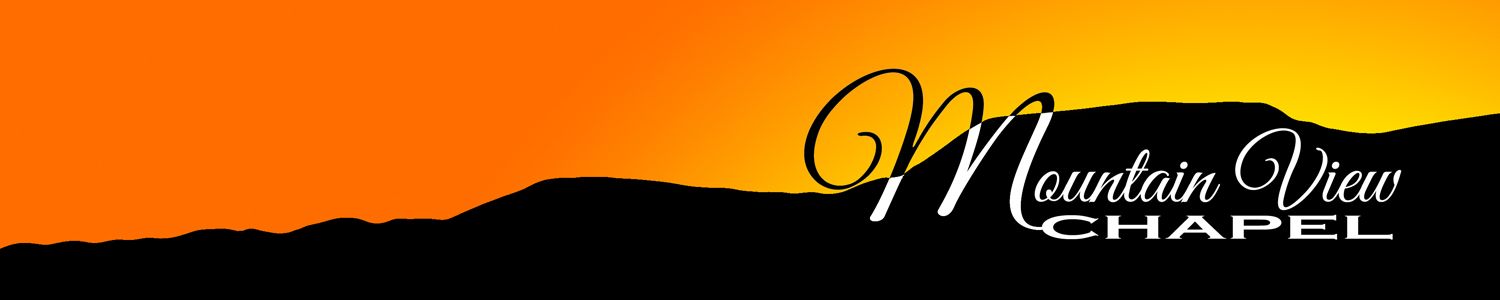 God’s Word shall accomplish
what He has purposed                       June 23, 2019ORDER OF SERVICE:Song: Victory in JesusGreeting/AnnouncementsScripture Reading: Galatians 1:6-12Song: Revelation SongSong: 10,000 Reasons (Bless the Lord)Praise and PrayerScholarship PresentationSong: How Great Thou ArtSermon: No More Confidence in the FleshSong: Before the Throne of God AbovePrayer Focus: That we may believe in the Son, and through Him, gain life. (John 3:36)No More Confidence in the FleshPhilippians 3:1-3I. Listen up for your safetyIn light of chapters 1 and 2, the church is called to ______________ in the Lord.Paul continues the letter so that the church won’t _________ ____.II. Look out for false teachersPaul wasn’t the only _____________ speaking into the church’s ears.The Judaizers were attempting to convince the church that they needed to add ______________ to be accepted by God.III. Lean completely on Jesus ChristUnder the New Covenant, Christians are the circumcised, not __________.We must depend fully on the Holy Spirit for our ________________, our ministries, and our worship.ApplicationWe are able to live lives worthy of the Gospel, but not in our own strength and abilities. It must be the grace of God in us that will accomplish all of the commands in Philippians.Be careful to what sermons you listen to, and never stop relying on Grace.